Republica Moldova		Республика Молдова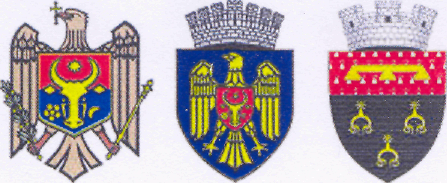 Municipiul Chisinau			Муниципий КишинэуPrimaria oraşului Durleşti		Примария города Дурлештьstr.Alexandru cel Bun nr.13, MD-2003, oraşul Durleşti, municipiul Chişinău, Republica Moldova, tel.+373 22 58-44-78, fax: +373 22 58-44-78, e-mail:durlestiprimarie@gmail.comNr.                                 din                    2020                                                                                                   
Reff: situații excepționale și calamități naturaleInstituțiilor publice din or. DurleștiÎn baza ședinței comune din 09.02.2021 a reprezentanților conducerii Preturii sec. Buiucani, mun. Chișinău, Departamentului pentru Situații excepționale (DPSE) și primarilor din suburbii, privind necesitatea asigurării măsurilor antiincendiare, securității seismice, înlăturării consecințelor calamităților naturale, prevenirii exploziilor utilajelor de gaze, electrocutărilor și respectării stricte a normelor sanitare-epidiomiologice de nerăspandire a epidemiei în cadrul instituțiilor de stat și blocurilor locative, s-a stabilit că toți conducătorii acestor instituții, pînă la data de 01.03.2021, sunt obligați să întreprindă următoarele acțiuni:1. A se crea Comisii din cadrul conducerii instituțiilor, cu scopul:- inspectării și analizării stării rețelelor inginerești (apeduct, utilajele de gaze instalate ilegal  și rețelele de electricitate); - elaborării și instalării în loc vizibil a schemelor de evacuare a persoanelor din încăperi; - asigurării mijloacelor de acțiuni antiincendiare primare;- asigurării mijloacelor de acordare a primului ajutor medical;- asigurării materialelor dezinfectante și altui necesar sanitar de protecție și de prevenire a raspîndirii epidemiei;- deținerii și întreținerii în stare funcțională a inventarului necesar pentru prevenirea, opunerea rezistenței și lichidării consecințelor calamităților naturale;- verificării stării tehnice a mecanismelor de deschidere a porților, ușilor, ferestrelor, trapelor; - înlăturarea obiectelor depozitate pe scările între etajele clădirilor, holurilor pentru crearea accesului liber în timpul situațiilor excepționale;- nepermiterii parcării vehiculelor sau instalării obiectelor în locurile care blochează accesul transportului specializat pe teritoriu și închid trecerea liberă  către  clădiri cu scopul salvării oamenilor și lichidării situațiilor excepționale;- controlul și depistarea buteliilor de gaze instalate neautorizat în clădiri locative și nelocative.2. A numi din cadrul instituțiilor o persoană responsabilă de control și asigurare a măsurilor de securitate în cadrul instituției.3. A întocmi Proces-Verbal despre acțiunile întreprinse și a le prezenta cu Raportul în 5 exemplare pentru Primăria or. Durlești, DPSE, Inspectoratul de Poliție, Chișinău-Gaz și Pretura s. Buiucani.Din martie, 2021, se vor organiza inspecții de către o  comisie comună în componența reprezentanților DPSE, Inspectoratului de Poliție, Chișinău-Gaz, Primăriei or. Durlești, cu scopul examinării și controlului stării  și asigurării măsurilor de protecție și siguranță la toate instituțiile de stat și blocurile locative din gestiunea Primăriei.                    Eleonora Șaran, Primar or. Durlești        __________________ex. Daranuța V., Viceprimartel. 022-584479